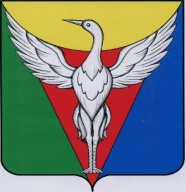 АДМИНИСТРАЦИЯ ЛЫСКОВСКОГО СЕЛЬСКОГО ПОСЕЛЕНИЯ ОКТЯБРЬСКОГО МУНИЦИПАЛЬНОГО РАЙОНАЧЕЛЯБИНСКОЙ ОБЛАСТИПОСТАНОВЛЕНИЕ            В соответствии с Федеральным законом от 31.07.2020г. № 248-ФЗ «О государственном контроле (надзоре) и муниципальном контроле в Российской Федерации», Федеральным законом от 11.06.2021г. № 170-ФЗ  «О внесении изменений в отдельные законодательные акты Российской Федерации в связи с принятием Федерального закона «О государственном контроле (надзоре) и муниципальном контроле в Российской Федерации», Федеральным законом от 06.10.2003 года N 131-ФЗ "Об общих принципах организации местного самоуправления в Российской Федерации", Уставом Лысковского сельского поселения Октябрьского муниципального района, Решением Совета депутатов Лысковского сельского поселения  Октябрьского муниципального района  № 34 от 27.08.2021 г. «Об утверждении Положения о муниципальном контроле в сфере благоустройства на территории Лысковского сельского поселения Октябрьского муниципального района»  администрация   Лысковского   сельского поселенияПОСТАНОВЛЯЕТ:
      1.  Утвердить Программу профилактики рисков причинения вреда (ущерба) охраняемым законом ценностям в рамках осуществления муниципального контроля в сфере благоустройства на территории Лысковского сельского поселения Октябрьского муниципального района на 2023 год(прилагается). 
         2. Постановление администрации Лысковского сельского поселения  № 47 от 18.11.21г. «Об утверждении Программы профилактики  нарушений в рамках  осуществления муниципального контроля  в сфере благоустройства на территории Лысковского сельского поселения Октябрьского муниципального района» признать утратившим силу.
         3. Разместить настоящее постановление на официальном сайте администрации Лысковского сельского поселения Октябрьского муниципального района в сети «Интернет».
         4. Контроль исполнения  настоящего постановления оставляю за собой.
         5. Настоящее постановление вступает в силу со дня его подписания.Программа профилактики рисков причинения вреда (ущерба) охраняемым законом ценностям в рамках  муниципального контроля  в сфере благоустройства на территории Лысковскогосельского поселения Октябрьского муниципального района  на 2023 годНастоящая программа разработана в соответствии со статьей 44 Федерального закона от 31 июля 2021 г. № 248-ФЗ «О государственном контроле (надзоре) и муниципальном контроле в Российской Федерации», постановлением Правительства Российской Федерации от 25 июня 2021 г.    № 990 «Об утверждении Правил разработки и утверждения контрольными (надзорными) органами программы профилактики рисков причинения вреда (ущерба) охраняемым законом ценностям» и предусматривает комплекс мероприятий по профилактике рисков причинения вреда (ущерба) охраняемым законом ценностям при осуществлении муниципального контроля в сфере благоустройства территории.ПАСПОРТРаздел 1. Анализ текущего состояния  муниципального контроля в сфере благоустройства 1.1 Муниципальный контроль в сфере благоустройства на территории Лысковского сельского поселения осуществляется в соответствии с Федеральным законом от 31.07.2020г. № 248-ФЗ «О государственном контроле (надзоре) и муниципальном контроле в Российской Федерации», Федеральным законом от 11.06.2021г. № 170-ФЗ  «О внесении изменений в отдельные законодательные акты Российской Федерации в связи с принятием Федерального закона «О государственном контроле (надзоре) и муниципальном контроле в Российской Федерации», Федеральным законом от 06.10.2003 года N 131-ФЗ «Об общих принципах организации местного самоуправления в Российской Федерации», Уставом Лысковского сельского поселения Октябрьского муниципального района, Решением Совета депутатов Лысковского сельского поселения  Октябрьского муниципального района  № 34 от 27.08.2021 г. «Об утверждении Положения о муниципальном контроле в сфере благоустройства на территории Лысковского сельского поселения Октябрьского муниципального района».1.2. Муниципальный контроль в сфере благоустройства на территории Лысковского сельского поселения осуществляет администрация Лысковского сельского поселения (далее – орган муниципального контроля).1.3. В соответствии с Положением о муниципальном контроле в сфере благоустройства на территории Лысковского сельского поселения Октябрьского муниципального района, утвержденным Решением Совета депутатов Лысковского сельского поселения № 34 от 27.08.2021г.  (далее Положение о контроле), муниципальный контроль в сфере благоустройства осуществляется в форме проведения  внеплановых проверок соблюдения правил благоустройства территории, требований к обеспечению доступности для инвалидов объектов социальной, инженерной и транспортной инфраструктур и предоставляемых услуг на территории Лысковского сельского поселения, информирования и консультирования физических и юридических лиц,  проживающих и (или) осуществляющих деятельность на территории Лысковского сельского поселения, об установленных правилах благоустройства.В рамках муниципального контроля в сфере благоустройства в соответствии с Правилами благоустройства территории, утвержденными Решением Совета депутатов Лысковского сельского поселения от 11.10.2021г. № 38 «Об утверждении Правил благоустройства Лысковского сельского поселения» осуществляется:
- контроль за обеспечением надлежащего санитарного состояния, чистоты и порядка на территории;- контроль за поддержанием единого архитектурного, эстетического облика;-контроль за соблюдением порядка сбора, вывоза, утилизации и переработки бытовых и промышленных отходов;-контроль за соблюдением требований содержания и охраны зеленых насаждений (деревьев, кустарников, газонов);- выявление и предупреждение правонарушений в области благоустройства территории.  1.4. В 2021-2022 годах  плановые и внеплановые проверки в рамках муниципального контроля в сфере благоустройства на территории Чудиновского сельского поселения  не осуществлялись в соответствии с Постановлением Правительства РФ от 03.04.2020 г. № 438 «Об утверждении Плана первоочередных мероприятий по обеспечению устойчивого развития экономики в условиях ухудшения ситуации в связи с распространением новой коронавирусной инфекции» и постановлением Правительства  РФ от 10.03.2022 г. № 336 «Об особенностях организации и осуществления государственного контроля ( надзора), муниципального контроля». Приоритетным мероприятием деятельности  муниципального контроля  в сфере благоустройства в 2022 году   является профилактика: информирование – размещение Правил благоустройства и других нормативных документов на официальном сайте, на  информационных стендах, разъяснение Правил в личных беседах, консультирование граждан по вопросам соблюдения Правил благоустройства.
       В результате систематизации, обобщения и анализа информации о результатах проверок  соблюдения требований в сфере благоустройства  на территории Челябинской области сделаны выводы, что наиболее частыми нарушениями являются:
-  ненадлежащее санитарное состояние приусадебной территории;
-  не соблюдение чистоты и порядка на территории;
- не соблюдение порядка сбора, вывоза, утилизации и переработки бытовых и промышленных отходов;
-  не соблюдения требований содержания и охраны зеленых насаждений.Основными причинами, факторами и условиями, способствующими нарушению требований в сфере благоустройства подконтрольными субъектами являются: 
- не понимание необходимости исполнения требований в сфере благоустройства у подконтрольных субъектов; 
- отсутствие информирования подконтрольных субъектов о  требованиях в сфере благоустройства; 
- отсутствие системы обратной связи с подконтрольными субъектами по вопросам применения требований правил благоустройства, в том числе с использованием современных информационно-телекоммуникационных технологийРаздел 2. Цели и задачи программыНастоящая  Программа разработана  в соответствии со статьей 44 Федерального закона  от 31 июля 2021 г. № 248-ФЗ «О государственном контроле (надзоре) и муниципальном контроле в Российской Федерации», постановление Правительства Российской Федерации от 25 июня 2021 г. №990 «Об утверждении Правил разработки и утверждения контрольными (надзорными) органами программы профилактики рисков причинения вреда (ущерба) охраняемым законом ценностям» и предусматривает комплекс мероприятий по профилактике рисков причинения вреда (ущерба) охраняемым законом ценностям при осуществлении муниципального контроля в сфере благоустройства территории» на 2023 год и определяет цели, задачи и порядок осуществления администрацией Лысковского сельского поселения профилактических мероприятий, направленных на предупреждение нарушений обязательных требований в сфере благоустройства территории сельского поселения.
       Целями профилактической работы являются:- стимулирование добросовестного соблюдения обязательных требований по благоустройства  всеми контролируемыми лицами;- устранение условий, причин и факторов, способных привести к нарушениям обязательных требований и (или) причинению вреда (ущерба) охраняемым законом ценностям;- предотвращение угрозы безопасности жизни и здоровья людей;- создание условий для доведения обязательных требований до контролируемых лиц, повышение информированности о способах их соблюдения.Задачами профилактической работы являются:- укрепление системы профилактики нарушений обязательных требований в сфере благоустройства;- выявление причин, факторов и условий, способствующих нарушениям обязательных требований, разработка мероприятий, направленных на устранение таких причин;- повышение правосознания и правовой культуры юридических лиц, индивидуальных предпринимателей и граждан.                                                   Раздел 3. Перечень профилактических мероприятийПри осуществлении муниципального контроля в соответствии с п.11 Положения о контроле  могут проводиться следующие виды профилактических мероприятий:-  информирование;-  консультирование;-  обобщение правоприменительной практики;-  объявление предостережения.                                
                                        Раздел 4. Показатели результативности и эффективности ПрограммыОценка эффективности профилактических мероприятий осуществляется по итогам опроса. Опрос проводится среди лиц, в отношении которых проводились проверочные мероприятия, иных подконтрольных лиц и лиц, участвующих в проведении профилактических мероприятий. Опрос проводится силами должностных лиц органа муниципального контроля с использованием разработанной ими анкеты.          Результаты опроса и информация о достижении отчетных показателей реализации Программы размещаются на официальном сайте администрации Лысковского сельского поселения в информационно-телекоммуникационной сети Интернет. Ресурсное обеспечение Программы включает в себя кадровое и информационно-аналитическое обеспечение ее реализации.Информационно-аналитическое обеспечение реализации Программы осуществляется с использованием официального сайта администрации Лысковского сельского поселения в информационно-телекоммуникационной сети Интернет.
от 01.11.2022 г.  № 49                                                                            Об утверждении Программы профилактики рисков причинения вреда (ущерба) охраняемым законом ценностям в рамках муниципального контроля в сфере благоустройства на территории Лысковского сельского поселения Октябрьского муниципального района на 2023 год Глава Лысковскогосельского поселения: В.И. ОплетаевНаименование программы Программа профилактики рисков причинения вреда (ущерба) охраняемым законом ценностям в рамках  муниципального контроля  в сфере благоустройства на территории Лысковского сельского поселения Октябрьского муниципального района на 2022 год  (далее – Программа профилактики).Правовые основания разработки программы Федеральный закон от 31.07.2020 № 248-ФЗ «О государственном контроле (надзоре) и муниципальном контроле в Российской Федерации» (далее – Федеральный закон № 248-ФЗ);Постановление Правительства РФ от 25.06.2021 № 990 «Об утверждении Правил разработки и утверждения контрольными (надзорными) органами программы профилактики рисков причинения вреда (ущерба) охраняемым законом ценностям».Разработчик программы Администрация Лысковского сельского поселения Сроки и этапы реализации программы 2023 годИсточники финансирования Бюджет Лысковского сельского поселения Ожидаемые конечные результаты реализации программы Устранение условий, причин и факторов, способных привести к нарушениям обязательных требований и (или) причинению вреда (ущерба) охраняемым законом ценностям№п/пНаименованиемероприятияСрок реализации мероприятияОтветственный исполнитель12341Информирование.Размещение на официальном сайте администрации Лысковского сельского поселения в сети "Интернет" правовых актов или их отдельных частей, содержащих обязательные требования, оценка соблюдения которых является предметом муниципального контроля.первичное размещение  до 26.01.2023 года, актуализация по мере необходимостидолжностное лицо, уполномоченноена осуществление муниципального контроля в соответствии с должностной инструкцией посредством размещения информации в разделе «муниципальный контроль» на официальном сайте администрации2Информирования юридических лиц, индивидуальных предпринимателей по вопросам соблюдения обязательных требований, в том числе посредством разработки и опубликования руководств по соблюдению обязательных требований, проведения семинаров и конференций, разъяснительной работы в средствах массовой информации и иными способами.В случае изменения обязательных требований - подготовка и распространение комментариев о содержании новых нормативных правовых актов, устанавливающих обязательные требования, внесенных изменениях в действующие акты, сроках и порядке вступления их в действие, а также рекомендаций о проведении необходимых организационных, технических мероприятий, направленных на внедрение и обеспечение соблюдения обязательных требованийпервичное размещение  до 26.01.2023 года, актуализация по мере необходимостидолжностное лицо, уполномоченноена осуществление муниципального контроля в соответствии с должностной инструкцией посредством размещения информации в разделе «муниципальный контроль» на официальном сайте администрации3Консультирование  в устной либо письменной форме контролируемых лиц или их представителей  по вопросам соблюдения обязательных требований в сфере благоустройствав течении года по мере поступления обращенийдолжностное лицо, уполномоченноена осуществление муниципального контроля в соответствии с должностной инструкцией устно, письменно, посредством ВКС, посредством размещения письменных ответов на запросы по электронной почте4Обобщение правоприменительной практики.  Не реже одного раза в год осуществляется  обобщение правоприменительной практики по  муниципальному контролю в сфере благоустройства. Доклад размещается  на официальном сайте администрации Лысковского сельского поселения в сети "Интернет",  с указанием наиболее часто встречающихся случаев нарушений обязательных требований с рекомендациями  мер, которые должны приниматься гражданами, юридическими лицами, индивидуальными предпринимателями в целях недопущения таких нарушений.IV кварталдолжностное лицо, уполномоченноена осуществление муниципального контроля в соответствии с должностной инструкцией посредством размещения информации в разделе «муниципальный контроль» на официальном сайте администрации5Объявление предостережений.   При наличии сведений о готовящихся нарушениях обязательных требований или признаках нарушений обязательных требований  объявляется  предостережение о недопустимости нарушения обязательных требований  в сфере благоустройствав течение года по мере поступления сведенийдолжностное лицо, уполномоченноена осуществление муниципального контроля в соответствии с должностной инструкцией Наименование показателяЗначение показателя121. Информированность подконтрольных субъектов о содержании обязательных требованийне менее 60% опрошенных2. Понятность обязательных требований, их однозначное толкование подконтрольными субъектами и должностными лицами органа муниципального контроляне менее 60% опрошенных3. Удовлетворенность обеспечением доступности информации о принятых и готовящихся изменениях обязательных требований, размещенной на официальном сайте администрации Лысковского сельского поселения в информационно-телекоммуникационной сети Интернетне менее 60% опрошенных4. Информированность подконтрольных субъектов о порядке проведения проверок, правах подконтрольных субъектов при проведении проверкине менее 60% опрошенных5. Выполнение профилактических программных мероприятий согласно перечню 100% мероприятий, предусмотренных перечнем